SMARTHOME
Novoferm Aktion bis zum 31.08.2021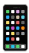 Machen Sie Ihr Novoferm Garagen-Sektionaltor "smart".
Gehen Sie mit Novoferm ein Stück weiter auf dem Weg zum „SmartHome” und steuern Sie Ihr Novoferm-Sektionaltor per APP. Mehr dazu unter         (www.novoferm.de)    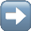 #novoferm #wirmachendastor #garagentor #home #intelligentdoorsolutions
#geliebteszuhause #neubau #renovierung #aktion #eigenheim
#smarthome #app  #hausbau2020 #hausbau2021 #bautagebuch